昆八中2021-2022学年度上学期月考二平行高二数学试卷参考答案考试时间：120分钟  满分：150分   命题教师：刘清华   审题教师：杨朝锋一、单选题（本大题共8小题，共40.0分）数列-3，5，-7，9，-11，…的一个通项公式为（   ）【答案】【解答】解：观察数列，，，，，，得通项公式为．故选B．  抛物线的准线方程为（   ）A.	 B. 	C.    D. 【答案】【解答】解：将抛物线化为标准形式，即，所以可知准线平行于轴，且，则准线方程为．故答案选：．  在等比数列{an}中，a2+a3=1，a3+a4=3，则a4+a5=（　）A. 3	B. 6	C. 9	D. 12【答案】【解答】解：根据题意，设等比数列的公比为，若，
则，所以，所以，故选：．  已知P（4，4）为抛物线y2=4x上一点，F为抛物线的焦点，则|PF|的值为（　　）A. 2	B. 3	C. 4	D.5【答案】【解答】解：为抛物线上一点，为抛物线的焦点，则，
可得．故选D．  已知成等差数列，成等比数列，则（   ）A. 	    B. 	     C. 	         D.或【答案】【解答】解：已知成等差数列，成等比数列公差，，，，，成等比数列，由 求得，，则，故选A．  如图，长方体中，，设直线与直线，所成的角分别为，，则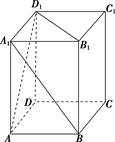 A. ，
B. 
C. ，
D. ，【答案】【解答】解：设，，，
由长方体性质可知：，，连接，，，，如图：

故，，则
，
，又，，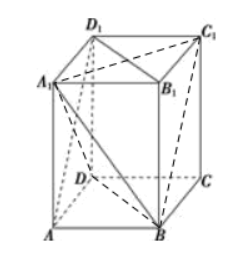 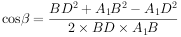 所以，．故选B．  若过椭圆内一点的弦被该点平分，则该弦所在的直线方程为     A. 	              B. C.	       	D. 【答案】【解答】解：设弦两端点为，
根据题意可得，，则
得 ，
即直线为，化简得，故选B．8.圆C：，点P为直线上的一个动点，过点P向圆C作切线，切点分别为A、B，则直线AB过定点（    ）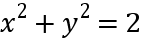 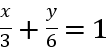 A. 	B. 	C. 	D. 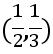 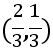 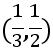 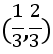 【答案】B【解答】解：∵P是直线的任一点，
∴设P（3-，m），∵圆x2+y2=2的两条切线PA、PB，切点分别为A、B，
∴OA⊥PA，OB⊥PB，则点A、B在以OP为直径的圆上，记为圆M,
即AB是圆M和圆C的公共弦，
则圆心M的坐标是（−，），且半径的平方是r2=（−）2+，
圆M的方程是，①
又x2+y2=2，②，②-①得6x-4-m（x-2y）=0，
即公共弦AB所在的直线方程是：6x-4-m（x-2y）=0，
由，得，∴直线AB恒过定点，故选B．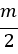 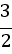 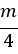 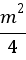 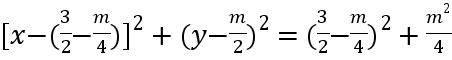 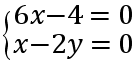 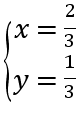 多选题（本大题共4小题，共20.0分）9.某颗人造地球卫星的运行轨道是以地球的中心为一个焦点的椭圆，如图所示，已知它的近地点离地面最近的点距地面千米，远地点离地面最远的点距地面千米，并且三点在同一直线上，地球半径约为千米，设该椭圆的长轴长、短轴长、焦距分别为，则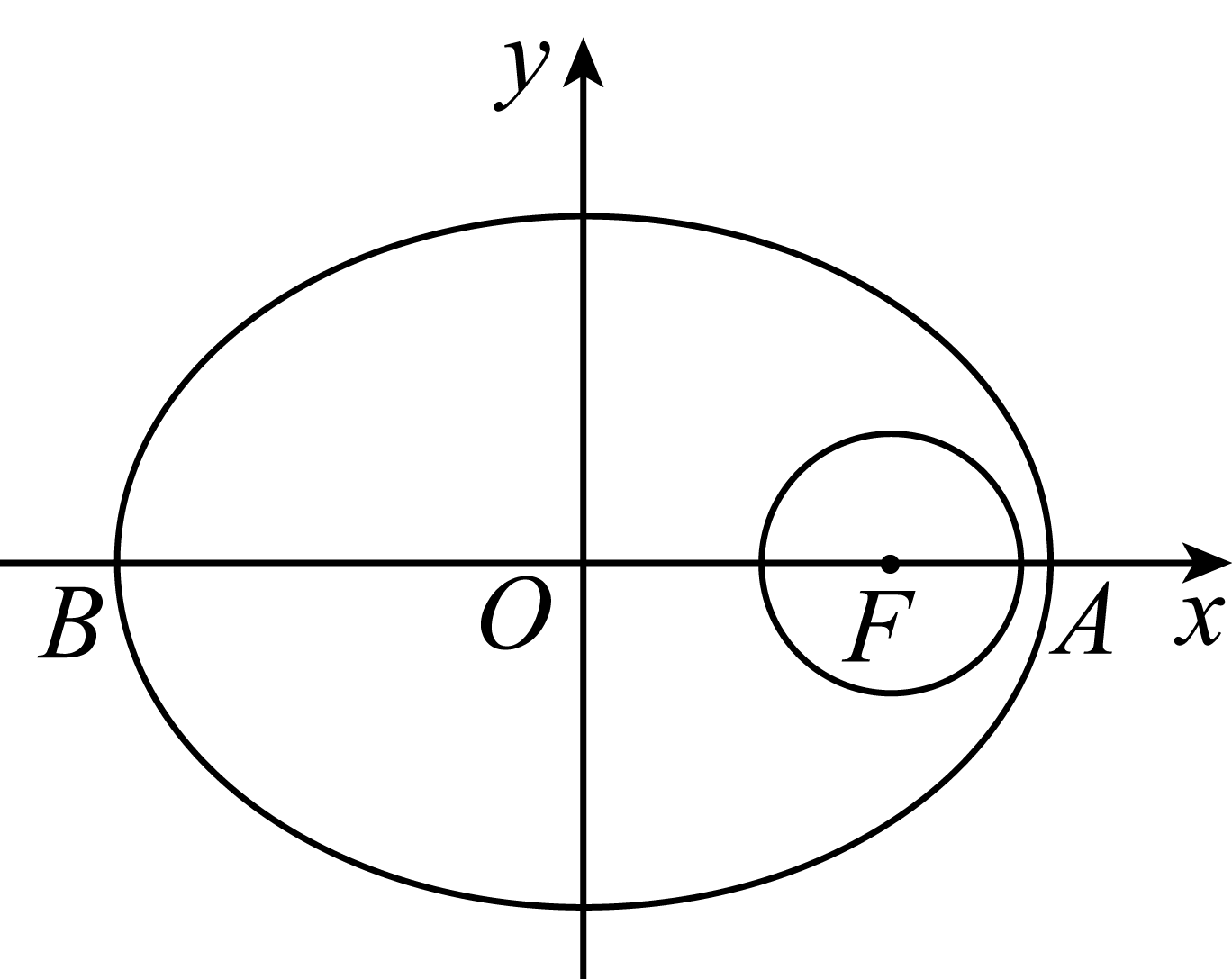 A. 	B. 
C. 	D. 【答案】【解答】解：由题意可知，，
可得，所以A正确 ，所以B错误 
则，所以C错误；可得，．
则 ．
则所以D正确．故选AD．  10.在公比为的等比数列中，是数列的前项和，若，则下列说法正确的是    A. 	B. 数列是等比数列
C. 	D. 【答案】【解答】解：由得，，，故A正确；
，，数列不是等比数列，故B错误；
，故C正确；，
且恒成立；，故D错误．故选AC．  11.已知双曲线：的离心率为，右顶点为，以为圆心，为半径作圆，圆与双曲线的一条渐近线交于，两点，则有     A. 渐近线方程为	B. 渐近线方程为
C.	D.  【答案】【解答】解：双曲线：的渐近线方程为，离心率为，则，所以，，故渐近线方程为，A错误，B正确；易知，取的中点，连接，利用点到直线的距离公式可得，，则，所以，所以，故C正确，D错误．故选BC．  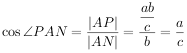 12.阿波罗尼斯（古希腊数学家，约公元前262~190年）的著作《圆锥曲线论》是古代世界光辉的科学成果，它将圆锥曲线的性质网罗殆尽，几乎使后人没有插足的余地．他证明过这样一个命题：平面内与两定点距离的比为常数且的点的轨迹是圆，后人将这个圆称为阿波罗尼斯圆．现有圆：和点，若圆上存在点，使（其中O为坐标原点），则的取值可以是（      ）A. -1	B. 1	C. 2	D. 3【答案】【解答】解：设点，因为，所以，
化简得，即，
所以点在以为圆心，为半径的圆上，由题意，点在圆上，
所以圆与圆有公共点，则，即，
由，得，解得；
由，得，解得，
所以的取值范围为．故选BC． 三、单空题（本大题共4小题，共20.0分）13.已知直线：与直线：平行，则直线，之间的距离为          ．【答案】【解答】解：由题意，所以直线，之间的距离为，故答案为．  14.已知数列中，，，若是等差数列，则          ．【答案】【解答】解：设等差数列的公差为，
由题意可得，，，，
，，故答案为：．  15.已知椭圆的左、右焦点分别为，若椭圆上存在一点使，则该椭圆的离心率的取值范围为          ．【答案】【解答】解：在中，由正弦定理得，
则由已知得，即，又由，所以，
由椭圆的几何性质知，即
所以，所以，解得或，
又，故椭圆的离心率，故答案为．  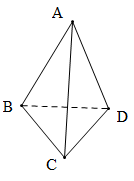 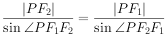 16.空间四面体ABCD中,AB=CD=2,AD=BC=3,BD=,直线BD和AC所成的角为,则该四面体的外接球的表面积为          ​​​​​​​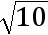 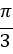 【答案】【解答】解：如图所示：
由题意，四面体ABCD中,AB=CD=2,AD=BC=3,BD=，

，
又BD和AC所成的角为，所以，
解得AC==BD，所以四面体ABCD的四个面为全等的三角形，
所以可在其每个面补上一个以2，3，为三边的三角形作为底面，且以分别x，y，z长、两两垂直的侧棱的三棱锥，从而可得到一个长、宽、高分别为x，y，z的长方体，并且x2+y2=4，x2+z2=9，y2+z2=10，则有（2R）2=x2+y2+z2=（R为球的半径），所以球的表面积为S=4πR2=故答案为：​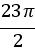 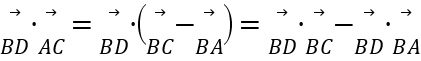 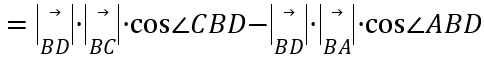 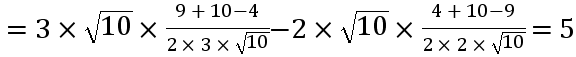 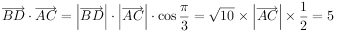 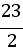 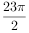 四、解答题（本大题共6小题，共70.0分）17.（本题10分）等比数列的各项均为正数，且，.(1)求数列的通项公式；(2)设，求数列的前项和．【答案】解：（1）设数列{an}的公比为q，
由，得，所以．由条件可知q＞0，故．
由2a1+3a2=1，得2a1+3a1q=1，得．故数列{an}的通项公式为．
（2）       所以：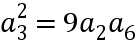 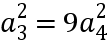 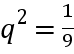 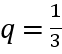 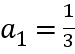 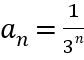 18.（本小题12分）已知锐角三角形ABC的三个内角所对的边分别为，其中，三角形的面积为．（1）求BC边上的高；（2）求．【答案】解：因为，，
所以三角形的面积为，解得，
因为为锐角，可得，由余弦定理可得，
设边上的高为，则，解得．即边上的高为．
因为，
可得，
．19.（本小题12分）为了落实习主席提出“绿水青山就是金山银山”的环境治理要求，某市政府积极鼓励居民节约用水.计划调整居民生活用水收费方案，拟确定一个合理的月用水量标准(吨)，一位居民的月用水量不超过的部分按平价收费，超出的部分按议价收费.为了了解居民用水情况，通过抽样，获得了某年200位居民每人的月均用水量(单位：吨)，将数据按照[0，1)，[1，2)，…，[8，9)分成9组，制成了如图所示的频率分布直方图,其中.​​​​​​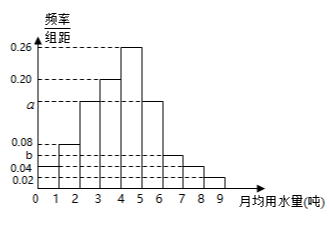 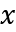 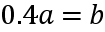 （1）求直方图中的值，并由频率分布直方图估计该市居民用水的平均数(每组数据用该组区间中点值作为代表)；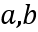 （2）设该市有40万居民，估计全市居民中月均用水量不低于2吨的人数，并说明理由；（3）若该市政府希望使80%的居民每月的用水量不超过标准(吨)，估计的值，并说明理由.【答案】解：（1）由频率分布直方图可得，又，则，，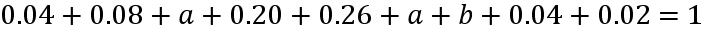 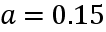 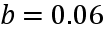 该市居民用水的平均数估计为：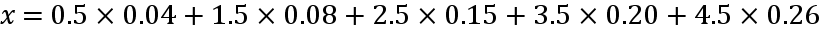 ；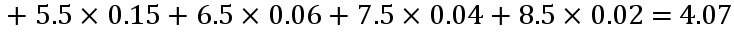 （2）由频率分布直方图可得，月均用水量不超过2吨的频率为：，则月均用水量不低于2吨的频率为：，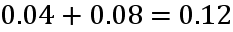 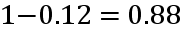 所以全市40万居民中月均用水量不低于2吨的人数为：（万）；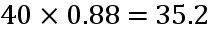 （3）由频率分布直方图知月均用水量不超过6吨的频率为：0.88，月均用水量不超过5吨的频率为0.73，则80%的居民每月的用水量不超过的标准（吨），，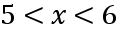  ，解得(吨)，即标准为5.6吨.20.（本小题12分）已知的顶点，点在轴上移动，，且的中点在轴上.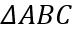 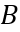 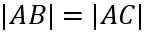 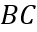 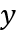 （1）求点的轨迹的方程；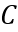 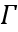 （2）已知轨迹上的不同两点，与的连线的斜率之和为，求证：直线过定点。【答案】解：设，因为在轴上且中点在轴上，所以，
由，得，
化简得，所以点的轨迹的方程为．
证明：由题可知，直线的斜率不为，
设直线的方程为，，，则有
由得，，
所以  ，，，同理，
所以，化简得，
所以，所以直线过定点．21.（本小题12分）如图所示，在三棱柱中，平面，，，是的中点．（1）求直线与平面所成角的正弦值；（2）在棱上是否存在一点，使得平面与平面所成锐二面角余弦值为？若存在，求出点的坐标；若不存在，请说明理由．【答案】 解：（1）如图所示建立空间直角坐标系，
则，，，．
∴，，．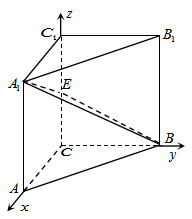 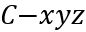 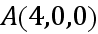 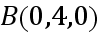 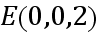 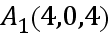 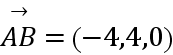 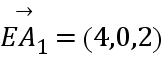 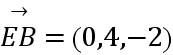 设平面的法向量为，则,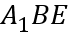 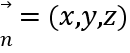 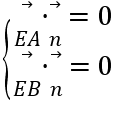 即，令，则．所以，所以直线与平面所成角的正弦值为；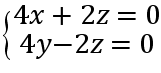 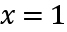 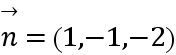 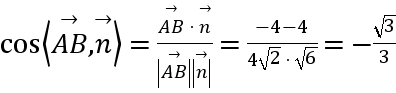 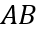 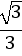 解：假设在棱上存在一点，使得平面与平面所锐二面角余弦值为.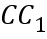 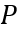 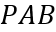 设，．则，设平面的法向量为，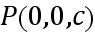 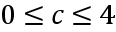 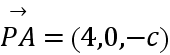 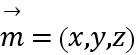 则，即，取，则．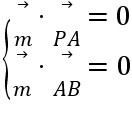 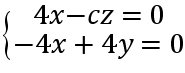 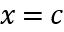 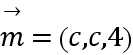 由（1）知平面的一个法向量为．所以即，而，故．故在棱上存在一点，使得平面与平面所成锐二面角余弦值为，点的坐标为．22.（本小题12分）在平面直角坐标系中,设F为椭圆C:的左焦点，直线与轴交于点为椭圆的左顶点，已知椭圆长轴长为，且.
(1)求椭圆的标准方程;
(2)若过点的直线与椭圆交于两点,设直线的斜率分别为
求证:为定值:求面积最大时直线的方程.
【答案】解：因为，所以，又，所以，
所以，，所以椭圆的标准方程为．
当的斜率为时，显然，．
当的斜率不为时，设，
由得，则，
设，，故有，，
所以．
因为，所以．
综上所述，恒有为定值．
，
即，
当且仅当，即时取等号此时适合，
所以面积最大时直线的方程为.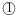 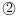 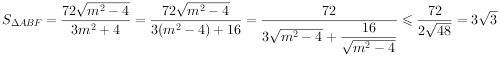 